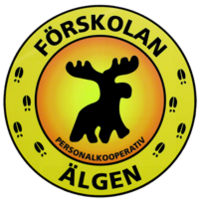 Personalkooperativet Älgens plan mot diskriminering och kränkande behandlingVerksamhetsformer som omfattas av planen: Förskoleverksamhet 1–5 år.Läsår: 2018–2019GrunduppgifterVerksamhetsformer som omfattas av planenFörskoleverksamhet 1–5 år.Ansvariga för planenLikabehandlingsgruppen och förskolechef på Personalkooperativet ÄlgenVår visionAlla barn och vuxna ska uppleva att det är tryggt att komma till Förskolan Älgen där det råder nolltolerans mot diskriminering och kränkande behandling. Alla ska känna sig välkomna till vår verksamhet.Planen gäller från2018-08-01Planen gäller till2019-07-31Läsår2018–2019Barnens delaktighetReflektioner och barnråd.Vårdnadshavarnas delaktighetInformation om Planen mot diskriminering och kränkande behandling sker vid inskolning och på föräldramöten. Beskriva hur vi arbetar för att främja likabehandling på förskolan. Föräldrarådsrepresentanter ges möjlighet att läsa och tycka till kring arbetet med planen.Personalens delaktighetAll personal har ansvar för att delta i kartläggning, läsa och följa verksamhetens plan mot diskriminering och kränkningar. Ifrågasätta och reflektera över normer och värderingar som hen förmedlar samt föra värdegrundsdiskussioner på personalmöten och avdelningsmöten. All personal är skyldig att vidta åtgärder vid kännedom om diskriminering och kränkande behandling. All personal ska vara delaktig i kartläggningen och genomföra trygghetsobservationer.Förankring av planenInformation till vårdnadshavare vid inskolning och på föräldramöten. Föräldrarådsrepresentanterna får möjlighet att läsa och tycka till. Publicera planen på hemsidan och i föräldrapärmen.UtvärderingBeskriv hur fjolårets plan har utvärderatsVarje avdelning har utvärderat planen och detta har sammanställts av Likabehandlingsgruppen. Delaktiga i utvärderingen av fjolårets planAll personal på förskolan.Resultat av utvärderingen av fjolårets planDet vi ser är att alla avdelningar har lagt stor vikt på att inskolningarna ska genomföras på ett sätt som skapar trygghet för alla med tydlig ansvarsfördelning mellan pedagogerna. Bra respons på föräldramötet i juni för nya föräldrar där förskolechef informerade om förskolans arbete och arbetssätt samt visade runt i miljöerna.Det är Viktigt att Alla pedagoger läst in sig på gällande likabehandlingsplan för att lättare kunna öka måluppfyllelsen. Alla avdelningar informerar alla föräldrar på föräldramötet i oktober om den och hur vi tänker arbeta med de främjande insatserna. Vi ser vikten av att pedagogerna för kontinuerliga medvetna ifrågasättande samtal på avdelningsmötena för att ständigt främja och förebygga kränkande behandling eller diskriminering och för att hålla planen levande under hela läsåret.Vi behöver öka vår normkritiska medvetenhet genom att ha diskussionsfrågor/värdegrundsfrågor vid fler tillfällen under läsåret där apt och personalmöten är ett bra forum.Vi upplever att det har varit svårt att få ut något bra av trygghetsvandringarna med barnen så i år tänker vi pröva trygghets observationer som utförs av pedagogerna.På ett naturligt sätt ta hjälp av barnens familjer då det gäller mångkultur /hemkultur.Till nästa läsår kommer vi att utvärdera planen i början av juniÅrets plan ska utvärderas senast2019-05-31Beskriv hur årets plan ska utvärderasUtvärdering sker fortlöpande i värdegrundsdiskussioner på avdelningsmöten/personalmöten och i Likabehandlings gruppen. Personalen utvärderar det dagliga arbetet som sker på respektive avdelning utifrån Likabehandlingsplanens diskrimineringsgrunder. Diskussioner i föräldraråd. Intervjuer och trygghetsobservationer. Sammanställning görs innan den 7/6–19 av varje avdelning och lämnas till Likabehandlingsgruppen.Ansvarig för att årets plan utvärderasFörskolechef tillsammans med Likabehandlingsgruppen.Främjande insatserKartläggningKartläggningsmetoderBarnintervjuer, observationer i våra barngrupper, trygghetsobservationer i våra miljöer, värdegrundsdiskussioner och dilemmafrågor bland personal, checklista för normkritik, föräldradiskussioner. Områden som berörs i kartläggningenKränkande behandling, Kön, Könsidentitet eller könsuttryck, Etnisk tillhörighet, Religion eller annan trosuppfattning, Funktionsnedsättning, Sexuell läggning och ÅlderHur barn och föräldrar har involverats i kartläggningenBarnen deltar genom barnintervjuer. Vårdnadshavare deltar genom utvärdering av inskolningar och föräldraråd samt vid inskolnings och utvecklingssamtal.Hur personalen har involverats i kartläggningenKartläggning har skett genom att pedagogerna har gjort observationer på respektive avdelning. Där har vi främst tittat på miljö och material samt pedagogernas förhållningssätt, bemötande och språkbruk.Med hjälp av en normkritisk ”checklista” identifierar vi möjlig problematik i våra miljöer utifrån de olika diskrimineringsgrunderna. 
Resultat och analysDet vi sammanfattningsvis kunnat se utifrån trygghetsvandringarna och observationer i kartläggningen av förskolan är att vi har större medvetenhet med placering av pedagoger vid utevistelse men till nästa år kommer vi att göra kartläggningsarbetet med hjälp av trygghets observationer som utförs av pedagogerna. Denna förändring grundar sig på att vi inte fått ett relevant resultat då vi trygghetsvandrat med barnen. Personalen finns nu närmare barnen för att tidigare kunna bryta in om de ser att barnen utsätts för kränkningar samt att vi ökar möjligheten till måluppfyllelsen kring att ” Alla Barn är Allas barn på Älgen. Samarbete vid öppningar och stängningar av förskolan har även det bidragit till detta. Dilemma diskussioner har varit värdefulla och utvecklande, vi kommer att fortsätta med detta på våra arbetsplatsträffar. Älgens Integritetspolicy kommer att presenteras och implementeras i verksamheten. Förebyggande åtgärderRutiner för akuta situationerPolicyNolltolerans mot kränkande behandling. Visa hänsyn och respektera varandra. Alla ska känna sig trygga på förskolan Älgen. En kränkning definieras i skollagen som ett uppträdande som kränker någons värdighet men som inte har samband med någon diskrimineringsgrund.Rutiner för att tidigt upptäcka trakasserier och kränkande behandlingPedagogerna ska vara nära barnen i den fria leken både ute och inne, lyssna och vara uppmärksam och agera utifrån de rutiner som vi har. Vuxna ska reagera och agera vid upptäckt av kränkning mot andra vuxna.Personal som barn och föräldrar kan vända sig tillAvdelningspersonal och förskolechef.Rutiner för att utreda och åtgärda när barn kränks av andra barnPratar först med berörda parter, barn/barn, vårdnadshavare. Vid grövre kränkningar och konflikter genomförs samtal med alla   berörda. Om kränkningarna inte upphör går ärendet vidare till förskolechef/styrelsen.Rutiner för att utreda och åtgärda när barn kränks av personalVar rak genom att reagera och säga till om någon kollega beter sig kränkande mot ett barn. Se till att få ett samtal med den vuxne i enrum och fråga hur denne tänkte. Lyssna in situationen. Undvik känsliga diskussioner mellan vuxna då barnen är närvarande. Informera alltid förskolechefen i fall av allvarliga eller återkommande kränkningar. Det är förskolechefen som ansvarar för att dessa utreds.

Rutiner för att utreda och åtgärda när vuxen kränks av annan vuxen
Se till att få ett samtal med den vuxne i enrum och fråga hur denne tänkte, om detta inte känns möjligt vänd dig till ditt skyddsombud, arbetsplatsombud eller förskolechef. Vid behov beslutar styrelsen om externa tjänster utifrån ska anlitas.
Var rak genom att reagera och säga till om någon vuxen beter sig kränkande mot en annan vuxen. Lyssna in situationen.Rutiner för uppföljningSamtal mellan förskolechef och berörd personal. Om kränkningarna fortsätter tas det upp i styrelsen.Rutiner för dokumentationDokumentationsmall vid kränkning Datum: Namn: Födelsedatum: Beskrivning av situationen: Vidtagna åtgärder: Planerade åtgärder: Uppföljningsplan: Övrigt: Dokumentationen gjord av/ifylld av:AnsvarsförhållandeAnsvarsförhållande när barn kränks av barn eller barn kränks av vuxen:
1.Pedagog
2.Förskolechef
3.Styrelsen

Ansvars förhållande när vuxen kränks av vuxen:

1.Skyddsombud/arbetsplatsombud
2.Förskolechef
3.Huvudskyddsombud
4.StyrelsenBegreppDiskrimineringDiskriminering är när förskolan på osakliga grunder behandlar ett barn sämre än andra barn och behandlingen har samband med diskrimineringsgrunderna kön, könsidentitet eller könsuttryck, etnisk tillhörighet, religion eller annan trosuppfattning, funktionsnedsättning, sexuell läggning, eller ålder. Diskriminering kan vara antingen direkt eller indirekt.Direkt diskrimineringMed direkt diskriminering menas att ett barn missgynnas och det har en direkt koppling till någon av diskrimineringsgrunderna. Ett exempel kan vara när en flicka nekas tillträde till en förskola med motiveringen att det redan går så många flickor på den aktuella förskolan.Indirekt diskrimineringIndirekt diskriminering sker när en förskola tillämpar en bestämmelse eller ett förfaringssätt som verkar vara neutralt, men som i praktiken missgynnar en elev på ett sätt som har samband med diskrimineringsgrunderna.Om exempelvis alla barn serveras samma mat, kan förskolan indirekt diskriminera de elever som på grund av religiösa skäl eller på grund av en allergi behöver annan mat.Trakasserier och kränkande behandlingGemensamt för trakasserier och kränkande behandling är att det handlar om ett uppträdande som kränker ett barns värdighet. Några exempel är behandling som kan vara slag, öknamn, utfrysning och kränkande bilder.TrakasserierTrakasserier definieras i diskrimineringslagen som ett uppträdande som kränker ett barns värdighet och som har samband med någon av diskrimineringsgrunderna (jämför kränkande behandling nedan).Det kan bland annat vara att man använder sig av förlöjligande eller nedvärderande generaliseringar av till exempel ”kvinnliga”, ”homosexuella” eller ”bosniska” egenskaper. Det kan också handla om att någon blir kallad ”blatte”, ”mongo”, ”fjolla”, ”hora”, eller liknande. Det gemensamma för trakasserier är att de gör att ett barn känner sig hotad, kränkt eller illa behandlad.Kränkande behandlingKränkande behandling definieras i skollagen som ett uppträdande som kränker ett barns värdighet, men som inte har samband med någon diskrimineringsgrund.Sexuella trakasserierTrakasserier kan också vara av sexuell natur. De kallas då för sexuella trakasserier.Vuxna måste vara uppmärksamma på och agera i situationer där barnens lek inte präglas av frivillighet, ömsesidig nyfikenhet och intresse, exempelvis när de leker doktorslekar.RepressalierPersonalen får inte utsätta ett barn för straff eller annan form av negativ behandling på grund av att vårdnadshavaren har anmält förskolan för diskriminering eller påtalat förekomsten av trakasserier eller kränkande behandling.DiskrimineringsgrunderKönMed kön avses enligt diskrimineringslagen att någon är kvinna eller man.Exempel på händelser som kan vara diskriminering och trakasserier:En flicka går före en pojke i kön till en förskola med motiveringen att det redan finns en stor majoritet pojkar på förskolan. [diskriminering]När barnen leker på gården berättar Peter för sin förskollärare Gunilla att han vill ha en likadan röd mössa som Fatima. Han tycker att den är väldigt fin med små glitterhjärtan på. Gunilla säger skrattande ”Då kanske vi ska kalla dig för Petra, så att de andra inte tror att du är Fatima”. Hon berättar för de andra barnen om det och alla skrattar åt Peter. [trakasserier på grund av kön]Könsidentitet eller könsuttryckMed könsöverskridande identitet eller uttryck avses enligt diskrimineringslagen att någon inte identifierar sig som kvinna eller man eller genom sin klädsel eller på annat sätt ger uttryck för att tillhöra ett annat kön.Diskrimineringsombudsmannen har valt att använda sig av begreppen könsidentitet eller könsuttryck eftersom lagens begrepp könsöverskridande identitet eller uttryck signalerar att det som skyddas är en avvikelse från ”det normala”.Diskrimineringsgrunden ska inte förväxlas med grunden sexuell läggning. Transpersoner kan vara såväl homo-, bi- som heterosexuella.Exempel på händelser som kan vara diskriminering eller trakasserier:Sedan ett år tillbaka markerar Erik, 5 år, tydligt att hon helst vill vara flicka och kallas hon och henne. Föräldrarna har gått med på hennes önskemål att bära klänning. En dag är Erik ledsen när pappa kommer till förskolan för att hämta henne. Hon berättar att hon inte fick följa med på utflykt eftersom hon vägrade att ta på sig ett par byxor. Pappa frågar personalen varför Erik skulle byta till byxor och får svaret: ”Det får vara någon måtta med tramset.” Pappan blir också uppmanad att i fortsättningen klä Erik i ”riktiga kläder” eftersom några barn har börjat reta henne för att hon bär klänning. [diskriminering och trakasserier]Etnisk tillhörighetMed etnisk tillhörighet menas enligt diskrimineringslagen nationellt eller etniskt ursprung, hudfärg eller annat liknande förhållande.Alla människor har en etnisk tillhörighet. En person som är född i Sverige kan vara rom, same, svensk, kurd eller något annat. En och samma person kan också ha flera etniska tillhörigheter.Exempel på händelser som kan vara diskriminering eller trakasserier:En förskola med många barn med annan etnisk tillhörighet än svensk ger förtur åt etniskt svenska barn när man tar in nya barn för att inte få en alltför segregerad barngrupp. [diskriminering]En av förskollärarna uttalar sig negativt om polacker inför barnen. I barngruppen finns det ett polskt barn som tar illa vid sig. [trakasserier]Religion eller annan trosuppfattningDiskrimineringslagen definierar inte religion eller annan trosuppfattning. Enligt regeringens proposition (2002/03:65) bör endast sådan trosuppfattning som har sin grund i eller samband med en religiös åskådning som till exempel buddism eller ateism omfattas av diskrimineringsskyddet. Andra etniska, politiska eller filosofiska uppfattningar och värderingar som inte har samband med religion faller utanför.Exempel på händelser som kan vara diskriminering eller trakasserier:Axel går i Evangeliska Fosterlands-Stiftelsens söndagsskola. Hans dagbarnvårdare säger ”Usch, vilket trams! Ska du bli en sådan där bibelfanatiker?” [trakasserier]Salima blir ledsen eftersom några av de andra barnen brukar skratta åt hennes mamma som bär muslimsk huvudduk när hon kommer och hämtar henne. En av barnskötarna tröstar Salima, men vidtar inga andra åtgärder. [trakasserier]FunktionsnedsättningMed funktionsnedsättning menas i diskrimineringslagen varaktiga fysiska, psykiska eller begåvningsmässiga begränsningar av en persons funktionsförmåga som till följd av en skada eller sjukdom fanns vid födelsen, har uppstått därefter eller kan förväntas uppstå.Exempel på händelser som kan vara diskriminering eller trakasserier:Anna som har ADHD får inte börja på samma förskola som sin storebror. Kommunen, som tillämpar syskonförtur, tycker i detta fall att Anna ska börja på en annan förskola. Där finns det andra barn med samma diagnos och personalen har därför kunskap om denna. [diskriminering]David har muskeldystrofi som gör att han går klumpigt och ostadigt och har lätt för att falla. Några av barnen brukar reta David och kallar honom ”Snubbelfot”. Personalhar hört att han blir retad, men har inte vidtagit några åtgärder. [trakasserier]Sexuell läggningMed sexuell läggning avses enligt diskrimineringslagen homosexuell, bisexuell eller heterosexuell läggning.Exempel på händelser som kan vara diskriminering eller trakasserier som har samband med sexuell läggning:Det har gått bra på förskolan tills James äldre bror kommer på besök. Några av barnen har hört när deras storasyskon i negativa ordalag kallat James bror för bög. Nu får James inte vara med och leka eftersom han har en ”äcklig” storebror. Eftersom en av de vuxna på förskolan hör ordväxlingen utan att reagera känner James att han inte har någon att vända sig till. [trakasserier]Johanna är ny på förskolan och ska fylla i sitt familjeträd. Hon får en förtryckt mall där mammans och pappans namn ska fyllas i. Hon vill ha ett nytt papper med mamma och mamma, men får till svar att hon kan stryka över pappa och skriva dit ”den andra tantens” namn. [diskriminering]ÅlderMed ålder avses enligt diskrimineringslagen uppnådd levnadslängd. Skyddet mot åldersdiskriminering omfattar alla, unga som gamla. Åldersnormen kan se olika ut i olika sammanhang, men generellt drabbas yngre och äldre av diskriminering på grund av ålder. Skyddet gäller alltså även i förskolan.Det är dock tillåtet att särbehandla på grund av ålder, till exempel om särbehandlingen är en tillämpning av skollagen.Exempel på händelse som kan vara trakasserier:Malte är den enda sexåringen som går kvar i förskolan och inte har börjat i förskoleklass. Det är hans föräldrar som valt det. De andra barnen retar honom ofta för det. [trakasserier]NamnInskolning.Områden som berörs av insatsenKränkande behandling, Kön, Könsidentitet eller könsuttryck, Etnisk tillhörighet, Religion eller annan trosuppfattning, Funktionsnedsättning, Sexuell läggning och ÅlderMål och uppföljningAlla barn med familjer som börjar på förskolan ska behandlas lika och ges samma förutsättningar för en trygg och bra start på förskoleperioden. Alla inskolningar ska utvärderas av föräldrar och pedagoger. När förskolan rekryterar nya medarbetare läggs stor vikt på att introducera och inskola dessa till vår verksamhet. InsatsPlanera för inskolnings perioden så att pedagogerna har gott om tid att möta det nya barnet och familjen. Avsätta tid för att introducera och välkomna nya medarbetare till vår förskola. Informationsmöte för nya föräldrar läggs i juni. Alla pedagoger utgår från en gemensam ”checklista” som delges nya föräldrar, på så vis får de samma viktiga information.AnsvarigAvdelningspersonalen/förskolechef.Datum när det ska vara klartNär varje inskolningsperiod är slut.NamnSjälvkänsla.Områden som berörs av insatsenKränkande behandling, Kön, Könsidentitet eller könsuttryck, Etnisk tillhörighet, Religion eller annan trosuppfattning, Funktionsnedsättning, Sexuell läggning och ÅlderMål och uppföljningAlla ska känna trygghet och ha ett lika värde i vår verksamhet. På vår förskola ska olikheter ses som en tillgång och alla barn ska ges de bästa förutsättningarna till utveckling och lärande utifrån sin förmåga och situation.InsatsVi jobbar med att ge barnen verktyg för att kunna samspela med andra barn och vuxna med hjälp av dagliga interaktioner, kompissamtal, känslor, observationer och barnintervjuer. Vi ser olikheter som en tillgång för gruppen. Pedagogerna är förebilder för värderingar och samtalar med barnen i grupperna om hur man bemöter varandra och tränar barnens förmåga till empati. Vi möter barnen på sin nivå och låter de utvecklas till självständiga kompetenta individer. Vi respekterar varandras åsikter och tar tillvara på varandras kompetenser, se förebyggande åtgärder.AnsvarigAll personal på förskolan.Datum när det ska vara klartLöpande under hela året.NamnNormer.Områden som berörs av insatsenKränkande behandling, Kön, Könsidentitet eller könsuttryck, Etnisk tillhörighet, Religion eller annan trosuppfattning, Funktionsnedsättning, Sexuell läggning och ÅlderMål och uppföljningMaterialet på förskolan ska utgå från diskrimineringsgrunderna och visa den mångfald som finns i samhället. Synliggöra och ifrågasätta normer och privilegier samt respektera allas lika värde.InsatsVid inköp av material utgår vi ifrån diskrimineringsgrunderna. Vid biblioteksbesök och lån av böcker/filmer samt i dagliga samtal med barnen försöker vi tänka på de olika diskrimineringsgrunderna. Vi reflekterar i arbetslagen hur material används. Uppdatera våra kunskaper kring normkritiskt arbetssätt i förskolan genom att läsa ”normkritiska metoder i förskolan” med efterföljande diskussionsgrupper. Samt använda tillhörande checklista 1 gång/år. Pedagogerna strävar efter att ha ett medvetet språkbruk och reflekterar över sina handlingar. AnsvarigAll personal, inköpsansvariga, likabehandlingsgruppen.Datum när det ska vara klartLöpande under året.NamnMångkultur/hemkultur.Områden som berörs av insatsenKränkande behandling, Kön, Könsidentitet eller könsuttryck, Etnisk tillhörighet, Religion eller annan trosuppfattning, Funktionsnedsättning, Sexuell läggning och Ålder.Mål och uppföljningAlla, oavsett bakgrund, ska ha samma rättigheter och möjligheter utifrån sina egna unika behov. Öka medvetenheten hos barnen om människor i andra länder och dess kultur.InsatsGrundläggande skriftlig information på olika språk (tex sammanfattning av läroplan och rekommendationer för sjuka barn). Uppmärksamma t.ex. människors olika språk, miljö, traditioner genom exempelvis sånger, musik, ramsor, böcker, fraser, filmer och appar. Vill vi ha tips för arbete inom mångkultur/hemkultur finns mycket bra material och frågor på www.globalamålen.se.Erbjuda vårdnadshavare att komma hit och delge oss och barnen något som visar på deras hemkultur. Dock inte mat pga. Specialkost och allergier.
AnsvarigAll personal.Datum när det ska vara klartLöpande under året.NamnIntegritet.Områden som berörs av insatsenKränkande behandling, Kön, Könsidentitet eller könsuttryck, Etnisk tillhörighet, Religion eller annan trosuppfattning, Funktionsnedsättning, Sexuell läggning och ÅlderMål och uppföljningVi strävar efter att varje barn ska vara medveten om innebörden av orden "nej" och "stopp" och hur/när de kan användas och hur de ska respekteras. Även medvetenhet om att befinna sig i olika känslotillstånd. Vi ska ge varje barn förutsättningar att utveckla sin identitet och känna trygghet i den samt medvetenhet om rätten till sin kroppsliga och personliga integritet.InsatsVi på förskolan Älgen arbetar utifrån att Integritet definieras som en mänsklig rättighet och avser personlig och fysisk integritet. ”Kroppen är som ett hus. Bara den som bor där kan bjuda in gäster. Några rum vill man ha kanske bara visa för sin bästa vän. Och den som tar sig in i huset utan lov är en inbrottstjuv!” (Oshaug, 1994, s17.)
Vi som vuxna ska agera förebilder när det kommer till personlig integritet. Exempelvis tydligt visa när ens egen eller andras integritet eller personliga sfär kränks.
Vi arbetar med orden "nej" och "stopp" som ska visa på gränsdragning för individen. Integritet och känslor är tätt sammankopplande, så för att kunna avgöra när "nej" och "stopp" kan användas arbetar vi med att medvetandegöra olika känslotillstånd.Vi arbetar utifrån olika arbetsmaterial som rör integritet, bl.a.:Från Barnkonventionen – De 10 kompisböckerna ”Kanin och igelkott”.
Boken "Liten" av Stina Wirsén, där bland annat integritetsstärkande övningar, böcker, skapande, lekar m.m. finns. Se brottsoffermyndighetens hemsida/läsguide till Liten.De Globala målen – ”Rätten till min kropp” www.globalamålen.sePresentera/implementera Älgens Integritets policy i arbetslagen och i föräldrarådet. 
AnsvarigAll personal.Datum när det ska vara klartLöpande under året.NamnPedagogernas samarbete.Områden som berörs av åtgärdenKränkande behandlingMål och uppföljningPedagogerna ska finnas tillgängliga i alla miljöer som barnen vistas i både ute och inne.ÅtgärdSamverka mellan avdelningarna för att få bästa täckning över inne och utemiljön. Samarbeta på mornar och eftermiddagar för att fördela resurser och utjämna arbetsbördan för hela huset. Styra och fördela tider till där behovet är störst. Se till att frigöra personal (sin egen avdelning och huset) på dagtid för planering, förbereda, utveckla material och miljöer, utvärdera och dokumentera. Motivera åtgärdSkapar trygghet, ger barnen möjlighet till vuxenstöd och pedagogerna får en bättre inblick i vad som händer i barnens lekar. Vi lär känna varandra över hela huset och kan lättare hjälpa varandra. Vi hinner med vårt administrativa arbete inom arbetstiden. Vi får chans att utveckla verksamheten.AnsvarigAll personal på förskolan.Datum när det ska vara klartSker löpande under året.NamnAvsätta tid för inskolningsförberedelser.Områden som berörs av åtgärdenKränkande behandling, Kön, Könsidentitet eller könsuttryck, Etnisk tillhörighet, Religion eller annan trosuppfattning, Funktionsnedsättning, Sexuell läggning och ÅlderMål och uppföljningAlla barn med familjer som börjar på förskolan ska få en trygg och bra start på förskoleperioden. Nya medarbetare ska få introduktion och inskolning till vår verksamhet så att de känner sig trygg.ÅtgärdSe till att den pedagog som är ansvarig för inskolning ges möjlighet att förbereda för inskolningsperioden och ta emot barn och familj enligt förskolans rutiner för inskolning. Förbereda, planera och avsätta tid för att ta emot nya medarbetare till vår verksamhet.Motivera åtgärdFör att på bästa sätt ta emot nya barn, föräldrar och medarbetare.AnsvarigAnsvarspedagog och pedagoger på respektive avdelning. Förskolechef.Datum när det ska vara klartEfter avslutad inskolningsperiod.NamnVärdegrundsdiskussioner.Områden som berörs av åtgärdenKränkande behandling, Kön, Könsidentitet eller könsuttryck, Etnisk tillhörighet, Religion eller annan trosuppfattning, Funktionsnedsättning, Sexuell läggning och ÅlderMål och uppföljningArbeta aktivt med vårt förhållningssätt till varandra.ÅtgärdLöpande värdegrundsdiskussioner i arbetslaget, på personalmöten med värderingsövningar samt dilemmafrågor. Dilemmafrågor presenteras fortlöpande under året på våra p-möten. Ex.  Hur är vi tydliga förebilder som vuxen när det gäller integritet och personlig sfär? Motivera åtgärdFör att medvetandegöra sin egen roll och sitt förhållningssätt samt visa på vikten av att vara goda förebilder. För att alla ska kunna samarbeta med alla barn och vuxnas bästa i fokus.AnsvarigAll personal/Likabehandlingsgruppen.Datum när det ska vara klartLöpande under året.